GRILLE DE COTISATIONS 2024(par année civile)La cotisation syndicale comprend :l'adhésion au Snudi-FO, à l’Union Départementale FO, à la FNEC-FP-FOl’adhésion à la Macif (activités syndicales et responsabilité professionnelle)l’accès au service juridique FOl’adhésion à Audace : un Comité d’Entreprise pour vos loisirs, sorties…l’adhésion à l’AFOC (2ème association de défense des consommateurs de France)l’abonnement aux journaux syndicauxConformément à la loi « Informatique et libertés » et au règlement général de la protection des données (RGPD) les informations recueillies sur ce formulaire sont enregistrées dans un fichier informatisé par le Snudi FO 44. Elles seront conservées pendant la durée de votre adhésion plus une période de 3 ans et sont destinées à la direction de la communication de FO. Vous pouvez exercer votre droit d’accès aux données vous concernant et les faire rectifier en nous contactant : snudi44fo@gmail.comNOM Prénom : ………………………………………………………………………………………………………Date de naissance : ………………………….Adresse : ………………………………………………………………………………………………………………………CP : ……………………………Ville : ………………………………………………………………………………Tél : ………………………………. Email perso :…………………….…@………………………………………ETABLISSEMENT  : ……………………………………………………………………………………………..… CODE POSTAL : ………………………..JE SUIS : □ Instituteur-trice.  □ P.E. □ AESH.    □ Psy  □ Retraité.eNOMMÉ.E :   □ à titre définitif		□ à titre provisoire 
FONCTION :	□ Adjoint.e		□ Directeur.trice …..…..classes       	□ Tit.remplaçant.e   	 □ Tit.secteur ou départemental
ECHELON : ……….…..ème depuis le …………………………………….	□ Hors classe □ Classe exceptionnelle
TRAVAIL : □ Temps plein		□ Mi-temps	□ Autre 	temps partiel :…….... %
MONTANT cotisation (majoration incluse) : …………....€ réglée en□ espèces	□ chèque(s)	□ virement automatique□ une fois	□ plusieurs fois (jusqu’à 10 chèques / 12 virements mensuels)En cas de paiement en plusieurs fois, merci de compléter le tableau ci-dessous pour faciliter le suivi de notre trésorerie.Adhérent.e en 2023 : □ Oui	□ NonJ’autorise la communication de mes coordonnées à Audace (Comité d’Entreprise pour vos loisirs, sorties…) □ Oui	□NonJe déclare adhérer au Snudi FO 44 pour l’année civile 2024 (date et signature) :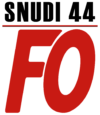 SNUDI-FO 44Syndicat National Unifié des Directeurs, Instituteurs, Professeurs des Ecoles, PsyEN et AESH  FORCE OUVRIERE de Loire-Atlantique 2 Place de la gare de l’État 44200 NANTES06.24.87.34.7802.28.44.19.20snudi44fo@gmail.com  site internet : snudifo44.frEchelon12 et 34567891011PE / PES(coût réel)75 €25,50 €100 €34 €120 €40,80 €130 €44,20 €140 €47,60 €160 €54,40 €200 €68 €230 €78,20 €250 €85 €260 €88,40 €Echelon9   1011Instituteurs120 €140 €200 €Echelon1234567Hors classe(coût réel)-250 €85 €270 €91,80 €290 €98,60 €310 €105,40 €330 €112,20 €340 €115,60 €Echelon123455(2)5(3)Classe except(coût réel)280 €95,20 €300 €102 €320 €108,80 €340 €115,60 €360 €122,40 €370 €125,80 €390 €132,60 €Cotisations particulièresCotisations particulièresTemps partielAu prorataDisponibilité, congé parental, M1, M2, Contractuels50 €AESHTemps partiel : 35 €Temps plein : 50€Retraité(e)6% de la pension nettemensuelleJanvierFévrierMarsAvrilMaiJuinJuilletAoûtSeptembreOctobreNovembreDécembreChèquesVirements